ПРАВИТЕЛЬСТВО РОССИЙСКОЙ ФЕДЕРАЦИИПОСТАНОВЛЕНИЕот 31 декабря 2022 г. N 2560ОБ УТВЕРЖДЕНИИ ПРАВИЛРАЗМЕЩЕНИЯ ГОСУДАРСТВЕННЫМИ ОРГАНАМИ, ОРГАНАМИМЕСТНОГО САМОУПРАВЛЕНИЯ И ПОДВЕДОМСТВЕННЫМИ ОРГАНИЗАЦИЯМИИНФОРМАЦИИ НА СВОИХ ОФИЦИАЛЬНЫХ СТРАНИЦАХ, ПОЛУЧЕНИЯДОСТУПА К ИНФОРМАЦИИ, РАЗМЕЩАЕМОЙ НА ОФИЦИАЛЬНЫХ СТРАНИЦАХ,И ОСУЩЕСТВЛЕНИЯ ВЗАИМОДЕЙСТВИЯ С ПОЛЬЗОВАТЕЛЯМИ ИНФОРМАЦИЕЙНА ОФИЦИАЛЬНЫХ СТРАНИЦАХ С ИСПОЛЬЗОВАНИЕМ ИНФРАСТРУКТУРЫ,ОБЕСПЕЧИВАЮЩЕЙ ИНФОРМАЦИОННО-ТЕХНОЛОГИЧЕСКОЕ ВЗАИМОДЕЙСТВИЕИНФОРМАЦИОННЫХ СИСТЕМ, ИСПОЛЬЗУЕМЫХ ДЛЯ ПРЕДОСТАВЛЕНИЯГОСУДАРСТВЕННЫХ И МУНИЦИПАЛЬНЫХ УСЛУГ И ИСПОЛНЕНИЯГОСУДАРСТВЕННЫХ И МУНИЦИПАЛЬНЫХ ФУНКЦИЙ В ЭЛЕКТРОННОЙФОРМЕ, ПРЕДУСМОТРЕННОЙ ФЕДЕРАЛЬНЫМ ЗАКОНОМ "ОБ ОРГАНИЗАЦИИПРЕДОСТАВЛЕНИЯ ГОСУДАРСТВЕННЫХ И МУНИЦИПАЛЬНЫХ УСЛУГ",И ПРАВИЛ ВЗАИМОДЕЙСТВИЯ ОФИЦИАЛЬНЫХ САЙТОВ И ОФИЦИАЛЬНЫХСТРАНИЦ С ФЕДЕРАЛЬНОЙ ГОСУДАРСТВЕННОЙ ИНФОРМАЦИОННОЙСИСТЕМОЙ "ЕДИНЫЙ ПОРТАЛ ГОСУДАРСТВЕННЫХ И МУНИЦИПАЛЬНЫХУСЛУГ (ФУНКЦИЙ)", ВКЛЮЧАЯ ТРЕБОВАНИЯ, ПРЕДЪЯВЛЯЕМЫЕК ТАКОМУ ВЗАИМОДЕЙСТВИЮВ соответствии с частями 1.2 и 1.3 статьи 10 Федерального закона "Об обеспечении доступа к информации о деятельности государственных органов и органов местного самоуправления" Правительство Российской Федерации постановляет:1. Утвердить прилагаемые:Правила размещения государственными органами, органами местного самоуправления и подведомственными организациями информации на своих официальных страницах, получения доступа к информации, размещаемой на официальных страницах, и осуществления взаимодействия с пользователями информацией на официальных страницах с использованием инфраструктуры, обеспечивающей информационно-технологическое взаимодействие информационных систем, используемых для предоставления государственных и муниципальных услуг и исполнения государственных и муниципальных функций в электронной форме, предусмотренной Федеральным законом "Об организации предоставления государственных и муниципальных услуг";Правила взаимодействия официальных сайтов и официальных страниц с федеральной государственной информационной системой "Единый портал государственных и муниципальных услуг (функций)", включая требования, предъявляемые к такому взаимодействию;изменения, которые вносятся в пункт 1 Положения о федеральной государственной информационной системе "Единый портал государственных и муниципальных услуг (функций)", утвержденного постановлением Правительства Российской Федерации от 24 октября 2011 г. N 861 "О федеральных государственных информационных системах, обеспечивающих предоставление в электронной форме государственных и муниципальных услуг (осуществление функций)" (Собрание законодательства Российской Федерации, 2011, N 44, ст. 6274; 2013, N 45, ст. 5807; 2015, N 1, ст. 283; N 8, ст. 1175; 2017, N 20, ст. 2913; N 32, ст. 5065; N 41, ст. 5981; 2018, N 15, ст. 2121; N 40, ст. 6142; 2019, N 47, ст. 6675; 2020, N 46, ст. 7286; 2021, N 4, ст. 685; N 27, ст. 5435; N 37, ст. 6498; N 45, ст. 7498; 2022, N 6, ст. 901; N 16, ст. 2658; N 22, ст. 3690; N 34, ст. 5973; N 35, ст. 6081).2. Министерству цифрового развития, связи и массовых коммуникаций Российской Федерации обеспечить присоединение информационных систем и (или) программ для электронных вычислительных машин, соответствующих требованиям, предусмотренным статьей 10.6 Федерального закона "Об информации, информационных технологиях и о защите информации", и определенных Правительством Российской Федерации для создания официальных страниц, к федеральной государственной информационной системе "Единая система идентификации и аутентификации в инфраструктуре, обеспечивающей информационно-технологическое взаимодействие информационных систем, используемых для предоставления государственных и муниципальных услуг в электронной форме".Председатель ПравительстваРоссийской ФедерацииМ.МИШУСТИНУтвержденыпостановлением ПравительстваРоссийской Федерацииот 31 декабря 2022 г. N 2560ПРАВИЛАРАЗМЕЩЕНИЯ ГОСУДАРСТВЕННЫМИ ОРГАНАМИ, ОРГАНАМИМЕСТНОГО САМОУПРАВЛЕНИЯ И ПОДВЕДОМСТВЕННЫМИ ОРГАНИЗАЦИЯМИИНФОРМАЦИИ НА СВОИХ ОФИЦИАЛЬНЫХ СТРАНИЦАХ, ПОЛУЧЕНИЯДОСТУПА К ИНФОРМАЦИИ, РАЗМЕЩАЕМОЙ НА ОФИЦИАЛЬНЫХ СТРАНИЦАХ,И ОСУЩЕСТВЛЕНИЯ ВЗАИМОДЕЙСТВИЯ С ПОЛЬЗОВАТЕЛЯМИ ИНФОРМАЦИЕЙНА ОФИЦИАЛЬНЫХ СТРАНИЦАХ С ИСПОЛЬЗОВАНИЕМ ИНФРАСТРУКТУРЫ,ОБЕСПЕЧИВАЮЩЕЙ ИНФОРМАЦИОННО-ТЕХНОЛОГИЧЕСКОЕ ВЗАИМОДЕЙСТВИЕИНФОРМАЦИОННЫХ СИСТЕМ, ИСПОЛЬЗУЕМЫХ ДЛЯ ПРЕДОСТАВЛЕНИЯГОСУДАРСТВЕННЫХ И МУНИЦИПАЛЬНЫХ УСЛУГ И ИСПОЛНЕНИЯГОСУДАРСТВЕННЫХ И МУНИЦИПАЛЬНЫХ ФУНКЦИЙ В ЭЛЕКТРОННОЙФОРМЕ, ПРЕДУСМОТРЕННОЙ ФЕДЕРАЛЬНЫМ ЗАКОНОМ "ОБ ОРГАНИЗАЦИИПРЕДОСТАВЛЕНИЯ ГОСУДАРСТВЕННЫХ И МУНИЦИПАЛЬНЫХ УСЛУГ"1. Настоящие Правила определяют порядок размещения государственными органами, органами местного самоуправления и подведомственными организациями (далее - органы и организации) информации на своих официальных страницах, получения органами и организациями доступа к информации, размещаемой на официальных страницах, и осуществления взаимодействия органов и организаций с пользователями информацией на официальных страницах с использованием инфраструктуры, обеспечивающей информационно-технологическое взаимодействие информационных систем, используемых для предоставления государственных и муниципальных услуг и исполнения государственных и муниципальных функций в электронной форме, предусмотренной Федеральным законом "Об организации предоставления государственных и муниципальных услуг" (далее - инфраструктура взаимодействия).2. Понятия, используемые в настоящих Правилах, употребляются в тех же значениях, которые определены Федеральным законом "Об обеспечении доступа к информации о деятельности государственных органов и органов местного самоуправления".3. Для размещения информации на официальных страницах, получения доступа к информации, размещаемой на официальных страницах, и осуществления взаимодействия с пользователями информацией на официальных страницах с использованием инфраструктуры взаимодействия органы и организации определяют уполномоченных лиц, авторизованных в информационных системах и (или) программах для электронных вычислительных машин, соответствующих требованиям, предусмотренным статьей 10.6 Федерального закона "Об информации, информационных технологиях и о защите информации", и определенных Правительством Российской Федерации для создания официальных страниц (далее - социальная сеть), и прошедших идентификацию и аутентификацию с использованием единой системы идентификации и аутентификации (далее - уполномоченные лица).4. Уполномоченные лица используют инфраструктуру взаимодействия, отдельные элементы которой обеспечивают:а) идентификацию и аутентификацию уполномоченных лиц с использованием федеральной государственной информационной системы "Единая система идентификации и аутентификации в инфраструктуре, обеспечивающей информационно-технологическое взаимодействие информационных систем, используемых для предоставления государственных и муниципальных услуг в электронной форме" (далее - единая система идентификации и аутентификации);б) размещение информации на официальных страницах, включая их информационное наполнение, формирование, корректировку и удаление информации, размещаемой органами и организациями на официальных страницах, обеспечение доступа к такой информации в целях ее корректировки или удаления, а также взаимодействие с пользователями информацией с использованием федеральной государственной информационной системы "Единый портал государственных и муниципальных услуг (функций)" (далее - единый портал).5. Для идентификации и аутентификации уполномоченных лиц владелец социальной сети вправе присоединить социальную сеть к единой системе идентификации и аутентификации и получать с согласия уполномоченного лица с использованием инфраструктуры взаимодействия следующие сведения об органе и организации:а) полное наименование;б) организационно-правовая форма;в) основной государственный регистрационный номер;г) код причины постановки на учет;д) код Общероссийского классификатора видов экономической деятельности.6. Для обеспечения размещения информации на официальных страницах, получения доступа к информации, размещенной на официальных страницах, и осуществления взаимодействия с пользователями информацией используется единый портал в соответствии с Правилами взаимодействия официальных сайтов и официальных страниц с федеральной государственной информационной системой "Единый портал государственных и муниципальных услуг (функций)", включая требования, предъявляемые к такому взаимодействию, утвержденными постановлением Правительства Российской Федерации от 31 декабря 2022 г. N 2560 "Об утверждении Правил размещения государственными органами, органами местного самоуправления и подведомственными организациями информации на своих официальных страницах, получения доступа к информации, размещаемой на официальных страницах, и осуществления взаимодействия с пользователями информацией на официальных страницах с использованием инфраструктуры, обеспечивающей информационно-технологическое взаимодействие информационных систем, используемых для предоставления государственных и муниципальных услуг и исполнения государственных и муниципальных функций в электронной форме, предусмотренной Федеральным законом "Об организации предоставления государственных и муниципальных услуг", и Правил взаимодействия официальных сайтов и официальных страниц с федеральной государственной информационной системой "Единый портал государственных и муниципальных услуг (функций)", включая требования, предъявляемые к такому взаимодействию".7. На официальных страницах размещается и поддерживается в актуальном состоянии информация, указанная в части 1.2 статьи 13 Федерального закона "Об обеспечении доступа к информации о деятельности государственных органов и органов местного самоуправления", с использованием единого портала и способов, доступных в социальной сети.8. Размещение информации на официальных страницах осуществляется после авторизации уполномоченного лица в социальной сети.При размещении информации на официальных страницах уполномоченным лицом обеспечивается использование русского языка в соответствии с правилами орфографии и пунктуации русского языка.Также информация может размещаться на государственных языках республик, находящихся в составе Российской Федерации, или иностранных языках.9. При наличии в социальной сети технических возможностей информация может размещаться на официальных страницах по создаваемым оператором единого портала с использованием единого портала шаблонам, технические требования к которым, включая требования к их содержанию и порядку заполнения, определяются Министерством цифрового развития, связи и массовых коммуникаций Российской Федерации.10. Взаимодействие с пользователями информацией на официальных страницах осуществляется с использованием инфраструктуры взаимодействия посредством единого портала путем получения от пользователей информацией сообщений и обращений, обработки и направления ответов на такие сообщения и обращения, выявления мнения пользователей информацией при исполнении органами и организациями полномочий (осуществлении функций), в том числе посредством проведения опросов, голосований и процессов участия жителей муниципального образования в публичных слушаниях, а также с использованием иных доступных в социальной сети способов взаимодействия.Для осуществления взаимодействия с пользователями информацией посредством единого портала органы и организации размещают на своих официальных страницах электронные формы платформы обратной связи единого портала и осуществляют с их использованием указанное взаимодействие с пользователями информацией с использованием платформы обратной связи единого портала в соответствии с техническими требованиями к такому взаимодействию, определяемыми оператором единого портала.11. Подтверждением факта создания официальной страницы органом или организацией является наличие специальной отметки, которая присваивается такой официальной странице социальной сетью при условии регистрации органа или организации в единой системе идентификации и аутентификации, а также при условии выполнения требований уполномоченным лицом, предъявляемых социальной сетью для получения специальной отметки в соответствии с правилами ведения официальных страниц, разрабатываемыми владельцем социальной сети и размещаемыми в социальной сети (далее - правила ведения официальных страниц), и методическими рекомендациями, определяемыми Министерством цифрового развития, связи и массовых коммуникаций Российской Федерации, за исключением случая, предусмотренного пунктом 12 настоящих Правил.12. При отсутствии в единой системе идентификации и аутентификации возможности регистрации органов государственной власти и органов местного самоуправления такие органы направляют оператору единой системы идентификации и аутентификации заявку в целях присвоения официальной странице специальной отметки, присваиваемой в соответствии с пунктом 11 настоящих Правил.Заявка должна содержать в том числе информацию о полном наименовании органа, контактных данных органа (место нахождения и адрес, телефон и адрес электронной почты), руководителе органа, контактных данных руководителя органа (телефон и адрес электронной почты).Оператор единой системы идентификации и аутентификации после проверки информации, указанной в абзаце втором настоящего пункта, направляет социальной сети запрос о присвоении официальной странице органа государственной власти и органа местного самоуправления специальной отметки.13. В случае изменения на официальной странице сведений о наименовании органа или организации, а также в иных случаях, установленных правилами ведения официальных страниц и методическими рекомендациями, определяемыми Министерством цифрового развития, связи и массовых коммуникаций Российской Федерации, специальная отметка, присваиваемая официальной странице социальной сетью, удаляется до момента выполнения условий, предусмотренных пунктом 11 настоящих Правил.14. Уполномоченные лица при создании и использовании официальных страниц, в том числе при размещении информации на официальных страницах, получении доступа к информации, размещаемой на официальных страницах, и осуществлении взаимодействия с пользователями информацией на официальных страницах, обязаны соблюдать правила ведения официальных страниц.15. Органы и организации обеспечивают надлежащее выполнение мер по защите сведений и технических средств, используемых для организации размещения информации и взаимодействия с пользователями информации на своих официальных страницах.16. Методическую и информационную поддержку органов и организаций при размещении информации на официальных страницах, получении доступа к информации, размещаемой на официальных страницах, и осуществлении взаимодействия с пользователями информацией на официальных страницах оказывает Министерство цифрового развития, связи и массовых коммуникаций Российской Федерации. Методические рекомендации, указанные в пунктах 11 и 13 настоящих Правил, предусматривающие в том числе способы размещения органами и организациями информации на официальных страницах, разрабатываются с учетом возможностей социальной сети и правил ведения официальных страниц и размещаются Министерством цифрового развития, связи и массовых коммуникаций Российской Федерации на технологическом портале в информационно-телекоммуникационной сети "Интернет" по адресу https://pos.gosuslugi.ru/docs/.Утвержденыпостановлением ПравительстваРоссийской Федерацииот 31 декабря 2022 г. N 2560ПРАВИЛАВЗАИМОДЕЙСТВИЯ ОФИЦИАЛЬНЫХ САЙТОВ И ОФИЦИАЛЬНЫХСТРАНИЦ С ФЕДЕРАЛЬНОЙ ГОСУДАРСТВЕННОЙ ИНФОРМАЦИОННОЙСИСТЕМОЙ "ЕДИНЫЙ ПОРТАЛ ГОСУДАРСТВЕННЫХ И МУНИЦИПАЛЬНЫХУСЛУГ (ФУНКЦИЙ)", ВКЛЮЧАЯ ТРЕБОВАНИЯ, ПРЕДЪЯВЛЯЕМЫЕК ТАКОМУ ВЗАИМОДЕЙСТВИЮ1. Настоящие Правила определяют порядок взаимодействия официальных сайтов и официальных страниц с федеральной государственной информационной системой "Единый портал государственных и муниципальных услуг (функций)" (далее - единый портал), включая требования, предъявляемые к такому взаимодействию.2. Понятия, используемые в настоящих Правилах, употребляются в значениях, которые определены Федеральным законом "Об обеспечении доступа к информации о деятельности государственных органов и органов местного самоуправления".3. Взаимодействие официальных сайтов с единым порталом обеспечивает:а) автоматизированное получение сообщений и обращений, обработку и направление ответов на такие сообщения и обращения;б) автоматизированное выявление мнения пользователей информацией при исполнении государственными органами, органами местного самоуправления и подведомственными организациями (далее соответственно - органы и организации) полномочий (осуществлении функций), в том числе посредством размещения электронных форм проведения опросов, голосований, а также электронных форм для участия жителей муниципального образования в публичных слушаниях в соответствии с частью 4 статьи 28 Федерального закона "Об общих принципах организации местного самоуправления в Российской Федерации";в) автоматизированное размещение на официальных сайтах информации, публикуемой на официальных страницах органов и организаций;г) автоматизированное создание органами и организациями разделов официальных сайтов, обеспечение их функционирования.4. Для реализации взаимодействия, предусмотренного подпунктами "а" - "в" пункта 3 настоящих Правил, взаимодействие официальных сайтов с единым порталом осуществляется путем использования платформы обратной связи единого портала.Платформа обратной связи единого портала для обеспечения указанного взаимодействия используется:оператором единого портала;федеральными государственными органами и подведомственными организациями - на основании совместных ведомственных актов (соглашений о взаимодействии);органами государственной власти субъектов Российской Федерации, органами местного самоуправления и подведомственными организациями - на основании соглашений о взаимодействии.5. Для автоматизации процессов приема сообщений и обращений, выявления мнения пользователей информацией при исполнении органами и организациями полномочий (осуществлении функций) органы и организации размещают на официальных сайтах электронные формы платформы обратной связи единого портала и осуществляют с их использованием взаимодействие с пользователями информацией на платформе обратной связи единого портала в соответствии с техническими требованиями к такой автоматизации оператора единого портала. Контроль за размещением электронных форм платформы обратной связи единого портала обеспечивают руководители органов и организаций.6. Реализация взаимодействия официальных сайтов с единым порталом, предусмотренного подпунктами "а" - "в" пункта 3 настоящих Правил, осуществляется в соответствии с настоящими Правилами, а также методическими рекомендациями, организационными и технологическими регламентами, определяемыми оператором единого портала. Методические рекомендации, организационные и технологические регламенты размещаются в информационно-телекоммуникационной сети "Интернет" по адресу https://pos.gosuslugi.ru/docs/.7. Реализация взаимодействия официальных сайтов с единым порталом, предусмотренного подпунктом "г" пункта 3 настоящих Правил, осуществляется путем использования органами и организациями подсистемы единого портала по обеспечению доступа ее пользователей к информации, размещаемой на официальных сайтах органов и организаций в информационно-телекоммуникационной сети "Интернет" (далее - подсистема "Госвеб"), обеспечивающей возможность:а) создания разделов официальных сайтов с применением единого стандарта визуально-графического оформления;б) управления информационным наполнением разделов официальных сайтов с применением единых инструментов информационного наполнения официальных сайтов.8. Автоматизированное создание органами и организациями разделов официальных сайтов, а также обеспечение их функционирования осуществляется:а) федеральными государственными органами и подведомственными организациями - на основании совместных ведомственных актов (соглашений о взаимодействии);б) органами государственной власти субъектов Российской Федерации, органами местного самоуправления и подведомственными организациями - на основании соглашений о взаимодействии.9. Для использования подсистемы "Госвеб" органы и организации определяют уполномоченных лиц и представляют соответствующие сведения о таких лицах оператору единого портала согласно методическим рекомендациям по информационному наполнению официальных сайтов, определяемым оператором единого портала.10. Уполномоченные лица получают доступ к подсистеме "Госвеб" после предоставления сведений, указанных в пункте 9 настоящих Правил, при наличии подтвержденной учетной записи и прохождении процедур идентификации и аутентификации с использованием федеральной государственной информационной системы "Единая система идентификации и аутентификации в инфраструктуре, обеспечивающей информационно-технологическое взаимодействие информационных систем, используемых для предоставления государственных и муниципальных услуг в электронной форме".11. Использование подсистемы "Госвеб" осуществляется через личные кабинеты уполномоченных лиц, создаваемые оператором единого портала.12. Информационное наполнение разделов официальных сайтов с использованием подсистемы "Госвеб" осуществляется уполномоченными лицами в соответствии с методическими рекомендациями по информационному наполнению официальных сайтов, определяемыми оператором единого портала.13. В случае использования подсистемы "Госвеб" для информационного наполнения разделов официальных сайтов в целях распространения информации, предусмотренной частью 1 статьи 15.3 Федерального закона "Об информации, информационных технологиях и о защите информации", доступ к использованию такой подсистемы блокируется оператором единого портала.14. При использовании подсистемы "Госвеб" органы и организации обеспечивают надлежащее выполнение мер по защите сведений и технических средств, используемых уполномоченными лицами.15. Методологическую, информационную и техническую поддержку уполномоченных лиц при использовании подсистемы "Госвеб" осуществляет оператор единого портала. Методические рекомендации, организационные и технологические регламенты размещаются Министерством цифрового развития, связи и массовых коммуникаций Российской Федерации на технологическом портале https://gosweb.gosuslugi.ru/.16. Взаимодействие официальных страниц с единым порталом осуществляется в целях:а) автоматизированного информационного наполнения официальных страниц, включая формирование, размещение, корректировку и удаление информации, размещаемой органами и организациями на официальных страницах;б) автоматизированного получения от пользователей информацией сообщений и обращений и направления ответов на такие сообщения и обращения, автоматизированного выявления мнений пользователей информацией при исполнении органами и организациями полномочий (осуществлении функций), в том числе посредством проведения опросов, голосований, а также процессов участия жителей муниципального образования в публичных слушаниях в соответствии с частью 4 статьи 28 Федерального закона "Об общих принципах организации местного самоуправления в Российской Федерации".17. Реализация взаимодействия официальных страниц с единым порталом, предусмотренного подпунктом "а" пункта 16 настоящих Правил, осуществляется посредством программных интерфейсов технологического взаимодействия ("API").18. Реализация взаимодействия официальных страниц с единым порталом, предусмотренного подпунктами "а" и "б" пункта 16 настоящих Правил, осуществляется путем размещения органами и организациями на указанных страницах электронных форм платформы обратной связи единого портала.19. В рамках полномочий, предусмотренных абзацем двадцать третьим статьи 4 Закона Российской Федерации "О статусе столицы Российской Федерации", взаимодействие официальных сайтов и официальных страниц органов и организаций с единым порталом ограничивается использованием процедур идентификации и аутентификации пользователей информации таких сайтов и страниц посредством федеральной государственной информационной системы "Единая система идентификации и аутентификации в инфраструктуре, обеспечивающей информационно-технологическое взаимодействие информационных систем, используемых для предоставления государственных и муниципальных услуг в электронной форме".Утвержденыпостановлением ПравительстваРоссийской Федерацииот 31 декабря 2022 г. N 2560ИЗМЕНЕНИЯ,КОТОРЫЕ ВНОСЯТСЯ В ПУНКТ 1 ПОЛОЖЕНИЯ О ФЕДЕРАЛЬНОЙГОСУДАРСТВЕННОЙ ИНФОРМАЦИОННОЙ СИСТЕМЕ "ЕДИНЫЙ ПОРТАЛГОСУДАРСТВЕННЫХ И МУНИЦИПАЛЬНЫХ УСЛУГ (ФУНКЦИЙ)"1. Дополнить подпунктом "з(2)" следующего содержания:"з(2)) возможность информационного наполнения официальных страниц, включая формирование, размещение, корректировку и удаление информации, размещаемой государственными органами, органами местного самоуправления и подведомственными организациями на официальных страницах;".2. Дополнить подпунктом "ф" следующего содержания:"ф) возможность создания, ведения разделов официальных сайтов государственных органов, органов местного самоуправления и подведомственных организаций, а также обеспечение их функционирования.".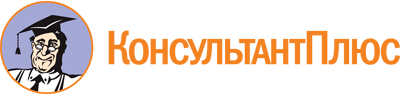 Постановление Правительства РФ от 31.12.2022 N 2560
"Об утверждении Правил размещения государственными органами, органами местного самоуправления и подведомственными организациями информации на своих официальных страницах, получения доступа к информации, размещаемой на официальных страницах, и осуществления взаимодействия с пользователями информацией на официальных страницах с использованием инфраструктуры, обеспечивающей информационно-технологическое взаимодействие информационных систем, используемых для предоставления государственных и муниципальных услуг и исполнения государственных и муниципальных функций в электронной форме, предусмотренной Федеральным законом "Об организации предоставления государственных и муниципальных услуг", и Правил взаимодействия официальных сайтов и официальных страниц с федеральной государственной информационной системой "Единый портал государственных и муниципальных услуг (функций)", включая требования, предъявляемые к такому взаимодействию"Документ предоставлен КонсультантПлюс

www.consultant.ru

Дата сохранения: 09.01.2023
 